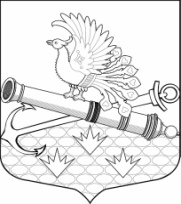 МУНИЦИПАЛЬНЫЙ СОВЕТ МУНИЦИПАЛЬНОГО ОБРАЗОВАНИЯМУНИЦИПАЛЬНЫЙ ОКРУГ ОБУХОВСКИЙШЕСТОЙ СОЗЫВ192012, Санкт-Петербург, 2-й Рабфаковский, д. 2, тел. (факс) 368-49-45E-mail: info@ moobuhovskiy.ru      http://мообуховский.рфРЕШЕНИЕ № 40-2023/615 ноября 2023 года                                                                  Принято муниципальным советом                                                                        Об утверждении структуры   Муниципального совета МО МО Обуховский и Местной администрации МО МО Обуховский  на 2024 год и  плановый период 2025 и 2026 годовВ соответствии с ч. 8 ст. 37 Федерального закона от 06.10.2003 N 131-ФЗ  "Об общих принципах организации местного самоуправления в Российской Федерации", Законом Санкт-Петербурга от 23.09.2009 года № 420-79 «Об организации местного самоуправления в Санкт-Петербурге», пунктом 6 статьи 13 и подпунктом 12 пункта 2 статьи 16 Устава внутригородского муниципального образования города федерального значения Санкт-Петербурга муниципальный округ Обуховский, Распоряжением Местной администрации от 09.11.2022 г. № 30  «О внесении на рассмотрение в Муниципальный совет муниципального образования муниципальный округ Обуховский проекта структуры Местной администрации МО МО Обуховский на 2024 год и  плановый период 2025-2026 годов» Муниципальный совет Муниципального образования муниципальный округ ОбуховскийРЕШИЛ:1. Утвердить структуру Муниципального совета МО МО Обуховский на 2024 год и плановый период 2025 и 2026 годов согласно Приложению № 1 к настоящему  решению.2. Утвердить структуру Местной администрации МО МО Обуховский на 2024 год и плановый период 2025 и 2026 годов согласно Приложению № 2 к настоящему решению.3. Настоящее решение разместить на официальном сайте МО МО Обуховский. 4. Контроль за исполнением настоящего решения возложить на главу муниципального образования, исполняющего полномочия председателя муниципального совета.5. Настоящее решение вступает в силу с момента принятия.Глава муниципального образованиямуниципальный округ Обуховский, исполняющий полномочия председателямуниципального совета                                                                                           В.Ю. БакулинПриложение № 1к решению МС МО МО Обуховский  от 15.11.2023 № 40-2023/6 «Об утверждении структуры Муниципального совета МО МО Обуховский и Местной администрации МО МО Обуховский на 2024 год и  плановый период 2025 и 2026 годов»Структура Муниципального совета МО МО Обуховский2024 год и плановый период 2025 и 2026 годовПриложение № 2к решению МС МО МО Обуховский  от 15.11.2023 № 40-2023/6 «Об утверждении структуры Муниципального совета МО МО Обуховский и Местной администрации МО МО Обуховский на 2024 год и  плановый период 2025 и 2026 годов»Структура Местной администрации МО МО Обуховский на 2024 год и плановый период 2025 и 2026 годов